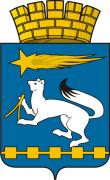 АДМИНИСТРАЦИЯ ГОРОДСКОГО ОКРУГА НИЖНЯЯ САЛДАП О С Т А Н О В Л Е Н И Е17.03.2022					                                                                   № 247г. Нижняя СалдаОб отнесении земельных участков к определенной категории риска Руководствуясь статьями 3, 23, 30 Федерального закона от 31 июля 2020 года                 № 248-ФЗ «О государственном контроле (надзоре) и муниципальном контроле                             в Российской Федерации», в соответствии с пунктом 2 Критериев отнесения используемых гражданами, юридическими лицами и (или) индивидуальными предпринимателями земельных участков, правообладателями которых они являются,         к определенной категории риска при осуществлении Федеральной службой государственной регистрации, кадастра и картографии государственного земельного контроля (надзора), являющимся приложением к Положению о федеральном государственном земельном контроле (надзоре), утвержденному постановлением Правительства Российской Федерации от 30 июня 2021 года № 1081, Уставом городского округа Нижняя Салда, Положением о порядке осуществления муниципального земельного контроля на территории городского округа Нижняя Салда, утвержденного решением Думы городского округа Нижняя Салда от 19.08.2021 № 79/6 (с изменениями                    от 16.09.2021 № 80/2, от 24.02.2022 № 10/2), администрация городского округа Нижняя СалдаПОСТАНОВЛЯЕТ:Земельные участки с кадастровыми номерами 66:55:0101001:421, 66:55:0101001:420, 66:55:0000000:1240, отнести к категории умеренного риска.Земельный участок с кадастровым номером 66:55:0000000:2256, отнести к категории среднего риска.Контроль за исполнением настоящего постановления возложить на начальника отдела по управлению муниципальным имуществом администрации городского округа Нижняя Салда Коробщикову М.А.Глава городского округаНижняя Салда			                                                                       А.А. Матвеев